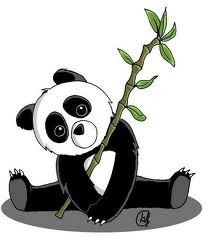 NPAADNPAADNPAADNPAADNPAADNPAAD